IL LAVOROSupplemento di Repubblica                                                                      11 dicembre 2001L'ACCUSAII presidente del Consorzio Pianacci Carlo BesanaChiude Portolavoro
"Siamo rimasti soli"L'ufficio di Prà da oggi resterà chiuso: metteva in contatto 
chi era in cerca di occupazione con le aziende dello scalo genoveseIn due anni di attività raccolti millesettecento curricula che si sono tradotti in un centinaio di posti, alcuni a tempo indeterminatoC'è posto per tutti. Meglio, c'era. La notizia infatti è la chiusura, a due anni dalla nascita, di "Portolavoro", l'ufficio che gratuitamente metteva in contatto chi cerca lavoro con le aziende che operano con il porto di Genova.1700 curricula raccolti, un centinaio di ragazzi occupati, molti dei quali a tempo indeterminato: bastano i numeri per chiarire i contorni di una realtà articolata, e basata essenzialmente sull'operosità dei cittadini, a cui lentamente è venuto a mancare l'appoggio, la terra sotto i piedi. «Non un aiuto dal Comune di Genova, non uno dalla Provincia» accusa Carlo Besana durante una conferenza stampa. E da oggi i locali sulle alture di Pra della biblioteca Firpo, che ospitava il servizio, verranno riconvertiti in un internet-point.L'inizio della storia sembrava però promettere bene. Agosto, due anni fa: attorno ad un tavolo si riuniscono l'autorità portuale di Genova, il Comune, la Provincia e i sindacati. Oggetto della discussione è un progetto presentato dal Consorzio sportivo Pianacci: creare una banca dati gratuita e rivolta soprattutto ai ragazzi in cerca di lavoro con "profili" medio bassi, da collocare nel settore portuale. Anche la Fondazione Carige accetta e dona tre pc: nasce Portolavoro. Non passa un anno che sono già mille i giovani (ma non solo) che si rivolgono al servizio, trenta gli occupati. Ma i primi successi si accompagnano ai primi dissapori. «Dei tre sindacati principali - continua Besana, presidente del consorzio Pianacci - la sola Cisl accompagna con convinzione il progetto»: la Cgil si eclissa quasi subito, la Uil presenzia al momento delle firme, poi scompare».Si fanno strada anche le prime malignità: Portolavoro -si dice -è contro la legge, perché fa mediazioni tra i clienti e le aziende. «Falso: la banca dati offre, alle ditte richiedenti, i dati dei giovani che rispondono ai requisiti senza alcuna selezione» spiega Besana. Ma ormai la situazione è compromessa, e vari progetti (come l'immissione dei curricula dei diplomati degli Istituti Odero, Rosselli, Bergese, Calvino in un'unica banca dati parallela) restano fermi. Fatale, però, sarà un errore di strategia del Consorzio. Alla ricerca di uno sbocco positivo, Portolavoro tenta di sbarcare online, affidandosi a un sito genovese. Quando il passaggio delle conoscenze è ultimato, il sito cambia proprietà.«I nuovi proprietari mi hanno detto che non intendono impegnarsi in operazioni no-profilt» spiega Besana. (fabio ferretti)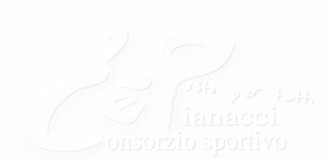 